Deň začatia pripomienkovania:	    19. 08. 2021Dňom zverejnia návrhu začína plynúť lehota, počas ktorej môžu fyzické osoby a právnické osoby zaslať pripomienky k návrhu e-mailom na  eva.matejovicova@region-bsk.sk alebo podatelna@region-bsk.skv termíne do 8,00 hod. dňa 06. 09. 2021. Zastupiteľstvo Bratislavského samosprávneho kraja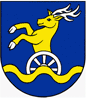 Všeobecne záväzné nariadenie Bratislavského samosprávneho krajač. .../ 2021zo dňa 10. 09. 2021o výške príspevkov v školských zariadeniach a výške úhrady nákladov na štúdium v jazykových školách v zriaďovateľskej pôsobnosti Bratislavského samosprávneho krajaBratislavaseptember 2021Všeobecne záväzné nariadenieBratislavského samosprávneho kraja č. ..../2021zo dňa 10. 09. 2021o výške príspevkov v školských zariadeniach a výške úhrady nákladov na štúdium v jazykových školách v zriaďovateľskej pôsobnosti Bratislavského samosprávneho krajaZastupiteľstvo Bratislavského samosprávneho kraja v súlade s § 8 ods. 1 a § 11 ods. 2 písm. a) zákona č. 302/2001 Z. z. o samospráve vyšších územných celkov (zákon o samosprávnych krajoch) v znení neskorších predpisov  v zmysle § 53 ods. 5 až 10, § 116 ods. 6 a 7, § 117 ods. 7 a  8, § 140 ods. 9, 10, 12 a  13, § 141 ods. 5, 6, 8 a  9  v spojitosti s §114 ods. 6 a . 7 zákona č. 245/2008 Z. z. o výchove a vzdelávaní (školský zákon) a  o zmene a  doplnení niektorých zákonov v znení neskorších predpisov a § 4 ods. 4 písm. a), ods. 6 až 10 zákona č. 544/2010 Z. z. o dotáciách v pôsobnosti Ministerstva práce, sociálnych vecí a rodiny Slovenskej republiky v znení neskorších predpisov vydáva toto všeobecne záväzné nariadenie: § 1Úvodné ustanoveniaToto všeobecne záväzné nariadenie (ďalej len „nariadenie“) určuje  výšku príspevkov na čiastočnú úhradu nákladov v školských výchovno-vzdelávacích zariadeniach, výšku príspevku na čiastočnú úhradu nákladov a  na režijné náklady v školských účelových zariadeniach a  výšku úhrady nákladov na štúdium v jazykových školách, ktorých zriaďovateľom je Bratislavský samosprávny kraj.Toto nariadenie ustanovuje podrobnosti: o výške príspevku povinnej osoby na čiastočnú úhradu nákladov v školských výchovno-vzdelávacích zariadeniach, ktorými sú:školský klub detí, centrum voľného času,školský internát;o výške príspevku povinnej osoby na čiastočnú úhradu nákladov a na režijné náklady v školských účelových zariadeniach, ktorými sú:školská jedáleň alebo výdajná školská jedáleň,školská jedáleň alebo výdajná školská jedáleň pre stravovanie športovcov a diétne stravovanie;o výške úhrady nákladov povinnej osoby na štúdium v jazykových školách;o podmienkach poskytovania dotácie na podporu výchovy k stravovacím návykom dieťaťa (ďalej len „dotácia na stravu“) na zabezpečenie obeda a iného jedla pre žiaka navštevujúceho základnú školu.   Za povinnú osobu sa na účel tohto nariadenia považuje rodič, iný zákonný zástupca žiaka alebo plnoletý žiak.§ 2Výška mesačného príspevku na čiastočnú úhradu nákladov na činnosť školského klubu detíMesačný príspevok na čiastočnú úhradu nákladov na činnosti školského klubu detí na jedného žiaka sa určuje vo výške 16,- €. V mesiaci, v ktorom nebolo možné realizovať činnosť školského klubu detí prezenčnou formou z dôvodov, ktoré nie sú na strane povinnej osoby, sa  mesačný príspevok nehradí. V prípade činnosti dištančnou formou, sa mesačný príspevok taktiež nehradí. V mesiaci, v ktorom je činnosť prezenčnou formou prerušená, resp. obnovená a žiak sa zúčastní činnosti školského klubu detí:v rozsahu maximálne 50 % pracovných dní v mesiaci, sa príspevok hradí vo výške 50 % zo sumy, uvedenej v bode 1v rozsahu nad 50 % pracovných dní v mesiaci, sa príspevok hradí v plnej výške.Príspevok na činnosť školského klubu detí je možné znížiť alebo odpustiť, ak povinná osoba o to písomne požiada riaditeľa školy, ktorej je školský klub detí súčasťou a predloží doklad o tom, že je poberateľom dávky v hmotnej núdzi a príspevkov k dávke v hmotnej núdzi podľa osobitného predpisu. Riaditeľ školy, ktorej súčasťou je školský klub detí, bezodkladne postúpi žiadosť zriaďovateľovi.Nárok na zníženie alebo odpustenie príspevku trvá len počas doby, kedy trvajú podmienky, ktoré takúto zmenu odôvodňujú.Ak dôjde k zmene skutočností, rozhodujúcich o znížení alebo odpustení príspevku v  školskom klube detí, povinná osoba túto skutočnosť bez prieťahov písomne oznámi riaditeľovi školy, ktorej súčasťou je školský klub detí. Riaditeľ školy bezodkladne oboznámi zriaďovateľa s uvedenou zmenou. Zmena vo výške príspevku sa uskutoční od prvého dňa kalendárneho mesiaca, v ktorom nastala zmena, najskôr však od prvého dňa kalendárneho mesiaca, v  ktorom bola oznámená. § 3Výška mesačného príspevku na čiastočnú úhradu nákladovna činnosť centra voľného časuMesačný príspevok na čiastočnú úhradu nákladov na činnosť  centra voľného času na jedno dieťa,  rodiča a inej osoby do veku 30 rokov využívajúcej aktivity centra voľného času sa určuje vo výške 3 €. V mesiaci, v ktorom nebolo možné realizovať výchovno-vzdelávaciu, záujmovú a rekreačnú činnosť centra voľného času z dôvodov, ktoré nie sú na strane povinnej osoby, sa  mesačný príspevok nehradí. V mesiaci, v ktorom je činnosť centra voľného času prerušená, resp. obnovená, sa príspevok hradí vo výške 50 % zo sumy podľa odseku 1 tohto článku . Príspevok na činnosť centra voľného času je možné znížiť alebo odpustiť, ak povinná osoba o to písomne požiada riaditeľa školy, ktorej je zariadenie súčasťou a predloží doklad o tom, že je poberateľom dávky v hmotnej núdzi a príspevkov k dávke v hmotnej núdzi podľa osobitného predpisu¹). Riaditeľ školy bezodkladne postúpi žiadosť zriaďovateľovi.Nárok na zníženie alebo odpustenie príspevku trvá len počas doby, kedy trvajú podmienky, ktoré takúto zmenu odôvodňujú.Ak dôjde k zmene skutočností, rozhodujúcich o znížení alebo odpustení príspevku na činnosť centra voľného času, povinná osoba túto skutočnosť bez prieťahov písomne oznámi riaditeľovi školy, ktorej súčasťou je centrum voľného času. Riaditeľ školy bezodkladne oboznámi zriaďovateľa s uvedenou zmenou.Zmena vo výške príspevku sa uskutoční od prvého dňa kalendárneho mesiaca, v ktorom nastala zmena, najskôr však od prvého dňa kalendárneho mesiaca, v  ktorom bola oznámená. § 4Výška mesačného príspevku na čiastočnú úhradu nákladov spojených s ubytovaním v školskom internáteMesačný príspevok na čiastočnú úhradu nákladov spojených s ubytovaním v školskom internáte v príslušnej sadzbe určuje zriaďovateľ pre jednotlivé školské internáty tak, ako je to uvedené v prílohe č. 1 tohto nariadenia. Mesačný príspevok v sadzbe B sa na základe písomnej žiadosti zákonného zástupcu ubytovaného, resp. ubytovaného vzťahuje na: povinnú osobu, ktorá je poberateľom starobného, alebo úplného invalidného dôchodku, alebo je evidovaná ako uchádzač o zamestnanie na príslušnom Úrade práce, soc. vecí a rodiny SR a je jedným zo zákonných zástupcov ubytovaného žiaka, alebo ubytovaný žiak je zverený do jej osobnej starostlivosti (preukazuje sa rozhodnutím o priznaní starobného/invalidného dôchodku, potvrdením ÚPSVaR SR, rodným listom alebo rozhodnutím súdu o zverení osoby do osobnej starostlivosti),žiaka, zapojeného do duálneho vzdelávania  (preukazuje sa potvrdením školy),žiaka - plnoletú fyzickú osobu po skončení ústavnej starostlivosti, plnoletú fyzickú osobu, ktorej bola poskytovaná na základe dohody starostlivosť v zariadení sociálnoprávnej ochrany detí a sociálnej kurately po skončení výkonu súdneho rozhodnutia dovŕšením plnoletosti, alebo plnoletú fyzickú osobu, ktorá bola zverená do osobnej starostlivosti inej fyzickej osoby ako rodiča, do pestúnskej starostlivosti alebo ktorej bol súdom ustanovený poručník (preukazuje sa rozhodnutím súdu),povinnú osobu, ktorá je zákonným zástupcom ubytovaného žiaka, ktorá je osamelým zamestnancom podľa § 40 Zákonníka práce (preukazuje sa čestným vyhlásením ), povinnú osobu, ak celkový príjem zákonných zástupcov ubytovaného žiaka, alebo osôb, do  osobnej starostlivosti ktorých je žiak zverený, rozrátaný na jedného člena spoločnej domácnosti je nižší ako životné minimum (preukazuje sa dokladom o príjme, resp. dokladom o evidencii uchádzačov o zamestnanie).Príspevok na čiastočnú úhradu nákladov v  školskom internáte je možné znížiť alebo odpustiť, ak povinná osoba o to písomne požiada riaditeľa školského internátu alebo školy, ktorej je  súčasťou a predloží doklad o tom, že je poberateľom dávky v hmotnej núdzi a príspevkov k dávke v hmotnej núdzi podľa osobitného predpisu . Riaditeľ školského internátu alebo školy, ktorej súčasťou je školský internát, bezodkladne postúpi žiadosť zriaďovateľovi.Nárok na zníženie alebo odpustenie príspevku trvá len počas doby, kedy trvajú podmienky, ktoré takúto zmenu odôvodňujú.Ak dôjde k zmene skutočností rozhodujúcich o znížení alebo odpustení príspevku v  školskom internáte, povinná osoba  túto skutočnosť bez prieťahov písomne oznámi riaditeľovi školy, ktorej súčasťou je školský internát alebo riaditeľovi školského internátu. Riaditeľ školy alebo riaditeľ školského internátu bezodkladne oboznámi zriaďovateľa s uvedenou zmenou. Zmena vo výške príspevku sa uskutoční od prvého dňa kalendárneho mesiaca, v ktorom nastala zmena, najskôr však od prvého dňa kalendárneho mesiaca, v  ktorom bola oznámená.V mesiaci, v ktorom nebolo možné poskytovať ubytovanie z dôvodov, ktoré nie sú na strane povinnej osoby, sa mesačný príspevok nehradí. V mesiaci, v ktorom je ubytovanie v školskom internáte prerušené, resp. obnovené, sa príspevok hradí pomernou časťou zo sumy podľa prílohy č. 1 tohto nariadenia. § 5Príspevok na čiastočnú úhradu nákladov 
v školskej jedálni a vo výdajnej školskej jedálni Školská jedáleň pripravuje a poskytuje jedlá a výdajná školská jedáleň zabezpečuje výdaj jedál pre stravníkov za čiastočnú úhradu nákladov, ktoré uhrádza zákonný zástupca stravníka, resp. stravník vo výške nákladov na nákup potravín podľa vekových kategórií stravníkov v nadväznosti na odporúčané výživové dávky a finančné pásma, zverejnené MŠVVŠ SR. Finančné pásma vymedzujú náklady na nákup potravín na jedno jedlo podľa vekových kategórií stravníkov a príspevok zákonného zástupcu stravníka, resp. stravníka vo výške nákladov na nákup potravín. Stravníkmi v školskej jedálni, resp. výdajnej školskej jedálni môžu byť deti, žiaci, zamestnanci škôl a školských zariadení. V školskej jedálni, resp. vo výdajnej školskej jedálni sa môžu stravovať aj iné fyzické osoby, a to so súhlasom zriaďovateľa školy, resp. školského zariadenia a príslušného regionálneho úradu verejného zdravotníctva.V školskej jedálni, resp. vo výdajnej školskej jedálni je možné zabezpečiť aj diétne stravovanie detí a žiakov podľa materiálno-spotrebných noriem a receptúr pre diétne stravovanie vydané MŠVVŠ SR.  V zmysle Vyhlášky MZ SR č. 527/2007 Z .z. o podrobnostiach a požiadavkách na zariadenia pre deti a mládež je umožnená tiež donáška stravy zo strany stravníkov, u ktorých podľa posúdenia ošetrujúceho lekára zdravotný stav vyžaduje osobitné stravovanie s uvedením spôsobu manipulácie a vydávania jedál. Minimálny počet pripravovaných diétnych jedál je 10. V prípade, že stravovacie zariadenie je školským zariadením s nepretržitou prevádzkou, finančné pásmo je jednotné pre všetky druhy jedál podávaných počas dňa.Výška príspevku na čiastočnú úhradu nákladov je uvedená v prílohách č. 2 a č. 3 tohto nariadenia. Výška príspevku podľa sadzby A vyplýva z finančných pásiem zverejnených MŠVVŠ SR, určujúcich rozpätie nákladov na nákup potravín. Príspevok v sadzbe B sa vzťahuje na:  povinnú osobu, ktorá je poberateľom starobného, alebo úplného invalidného dôchodku, alebo je evidovaná ako uchádzač o zamestnanie na príslušnom Úrade práce, sociálnych vecí a rodiny SR a je jedným zo zákonných zástupcov stravovaného žiaka, alebo stravovaný žiak je zverený do jej osobnej starostlivosti (preukazuje sa rozhodnutím o priznaní starobného/invalidného dôchodku, potvrdením ÚPSVaR SR, rodným listom alebo rozhodnutím súdu o zverení osoby do osobnej starostlivosti),žiaka, zapojeného do duálneho vzdelávania ( preukazuje sa potvrdením školy ),žiaka - plnoletú fyzickú osobu po skončení ústavnej starostlivosti, plnoletú fyzickú osobu, ktorej bola poskytovaná na základe dohody starostlivosť v zariadení sociálnoprávnej ochrany detí a sociálnej kurately po skončení výkonu súdneho rozhodnutia dovŕšením plnoletosti, alebo plnoletú fyzickú osobu, ktorá bola zverená do osobnej starostlivosti inej fyzickej osoby ako rodiča, do pestúnskej starostlivosti, alebo ktorej bol súdom ustanovený poručník (preukazuje sa rozhodnutím súdu),povinnú osobu, ktorá je zákonným zástupcom stravovaného žiaka, ktorá je osamelým zamestnancom podľa § 40 Zákonníka práce (preukazuje sa čestným vyhlásením), povinnú osobu, ak celkový príjem zákonných zástupcov stravovaného žiaka, alebo osôb, do  osobnej starostlivosti ktorých je žiak zverený, rozrátaný na jedného člena spoločnej domácnosti je nižší ako životné minimum (preukazuje sa dokladom o príjme, resp. dokladom o evidencii uchádzačov o zamestnanie). Príspevok v školskej jedálni, resp. výdajnej školskej jedálni na základe rozhodnutia zriaďovateľa školy, ktorej súčasťou je stravovacie zariadenie, je možné znížiť alebo odpustiť, ak povinná osoba o to písomne požiada riaditeľa školy, ktorej je jedáleň súčasťou a predloží doklad o tom, že je poberateľom dávky v hmotnej núdzi a príspevkov k dávke v hmotnej núdzi podľa osobitného predpisu. Riaditeľ školy bezodkladne postúpi žiadosť zriaďovateľovi. Nárok na zníženie alebo odpustenie príspevku trvá len počas doby, kedy trvajú podmienky, ktoré takúto zmenu odôvodňujú.Ak dôjde k zmene skutočností rozhodujúcich o znížení alebo odpustení príspevku v  školskej jedálni, resp. vo výdajnej školskej jedálni, povinná osoba túto skutočnosť písomne oznámi riaditeľovi školy, ktorej súčasťou je školská jedáleň, resp. výdajná školská jedáleň. Riaditeľ školy bezodkladne oboznámi zriaďovateľa s uvedenou zmenou. Zmena vo výške príspevku sa uskutoční od prvého dňa kalendárneho mesiaca v ktorom nastala zmena, najskôr však od prvého dňa kalendárneho mesiaca, v  ktorom bola oznámená. Výška príspevku zamestnancov a iných fyzických osôb nesmie byť nižšia ako výška príspevku stanovená pre stravníka od 15 do 18/19 rokov. V prípade nedodržania termínu, stanoveného stravovacím zariadením na odhlásenie stravy, je zákonný zástupca žiaka, resp. stravník povinný uhradiť príspevok na čiastočnú úhradu  nákladov v plnej výške.§ 6Príspevok na režijné náklady
v školskej jedálni a vo výdajnej školskej jedálniZákonní zástupcovia stravníkov, resp. stravníci uhrádzajú aj príspevok na režijné náklady na prípravu jedla. Výška príspevku na úhradu režijných nákladov v školskej jedálni, resp. vo výdajnej školskej jedálni zohľadňuje náklady na prípravu  jedného jedla s výnimkou surovín. Uvedená je v prílohách č. 2 a č. 3 tohto nariadenia.Príspevok v sadzbe B sa vzťahuje na zákonných zástupcov  stravníkov, resp. stravníkov, uvedených v § 5 ods. 5, písm. a) až písm. e) tohto nariadenia.V prípade nedodržania termínu, stanoveného stravovacím zariadením na odhlásenie stravy, je zákonný zástupca žiaka, resp. stravník povinný uhradiť režijné náklady v plnej výške.§ 7Príspevok na čiastočnú úhradu nákladov a na režijné náklady
v súvislosti s nárokom na dotáciu na podporu výchovy k stravovacím návykom dieťaťaDotáciu na podporu výchovy k stravovacím návykom dieťaťa v pôsobnosti Ministerstva práce, sociálnych vecí a rodiny SR možno poskytnúť na zabezpečenie obeda a iného jedla (ďalej len „strava“) na:dieťa, ktoré navštevuje základnú školu, v ktorej je najmenej 50% detí z domácností, ktorým sa poskytuje pomoc v hmotnej núdzi, dieťa, ktoré navštevuje základnú školu a žije v domácnosti, ktorej sa poskytuje pomoc v hmotnej núdzi alebo ktorej mesačný príjem za posledných 6 mesiacov predchádzajúcich dňu podania žiadosti o poskytnutie dotácie  je najviac vo výške životného minima, dieťa, ktoré navštevuje základnú školu a žije v domácnosti, v ktorej si ani jeden člen domácnosti neuplatnil na toto dieťa nárok na sumu daňového zvýhodnenia na vyživované dieťa, ktoré dovŕšilo šesť rokov veku a nedovŕšilo 15 rokov veku, žijúce s ním v domácnosti podľa osobitného predpisu; táto skutočnosť sa preukazuje čestným vyhlásením. Dotácia na podporu výchovy k stravovacím návykom dieťaťa sa poskytuje od 1.8.2021 v sume1,30  € za každý deň, v ktorom sa dieťa zúčastnilo vyučovania v základnej škole a odobralo stravu.Výška príspevku na čiastočnú úhradu nákladov je uvedená v prílohe č. 4 tohto nariadenia.Rozdiel medzi finančným pásmom na nákup potravín a dotáciou na podporu k stravovacím návykom dieťaťa, ako aj režijné náklady uhrádza Bratislavský samosprávny kraj z vlastného rozpočtu.Ak dieťa neodobralo stravu z dôvodu, že zriaďovateľ nezabezpečil diétne jedlo dieťaťu, u ktorého podľa posúdenia ošetrujúceho lekára zdravotný stav vyžaduje osobitné stravovanie, poskytnutú dotáciu na podporu výchovy k stravovacím návykom dieťaťa zriaďovateľ vyplatí prostredníctvom zariadenia školského stravovania rodičovi dieťaťa alebo fyzickej osobe, ktorej je dieťa zverené do starostlivosti rozhodnutím súdu. Za vyučovanie v základnej škole sa považuje aj individuálne vzdelávanie.V prípade nedodržania termínu, stanoveného stravovacím zariadením na odhlásenie stravy, je zákonný zástupca žiaka povinný uhradiť príspevok na čiastočnú úhradu  nákladov a režijné náklady v plnej výške.§ 8Úhrada a vyúčtovanie príspevku na čiastočnú úhradu nákladov a režijné náklady 
Príspevok na nákup potravín a režijné náklady sa uhrádzajú mesačne zálohovo vopred. Podmienky poskytovania stravy určuje zápisný lístok stravníka každej školy, ktorej je školská jedáleň, resp. výdajná školská jedáleň súčasťou.V mesiaci, v ktorom nebolo možné poskytovať stravu z dôvodov, ktoré nie sú na strane povinnej osoby, sa mesačný príspevok nehradí. V mesiaci, v ktorom je poskytovanie stravy prerušené, resp. obnovené, sa príspevok  hradí iba za skutočne odstravované jedlá.Ak žiak z dôvodu choroby nebol odhlásený, môže si zákonný zástupca obed vyzdvihnúť, ale iba v prvý deň neprítomnosti na vyučovaní. Pre tento prípad bude v septembri  vytvorená vratná finančná zábezpeka od zákonného zástupcu žiaka, na ktorého je pridelená dotácia na podporu výchovy k stravovacím návykom dieťaťa  na nákup potravín vo výške mesačného poplatku za stravu pre prípad, že zákonný zástupca včas neodhlási dieťa zo stravy.  Zo zábezpeky sa odráta celková suma nákladov na prípravu obeda za dni, kedy žiak nebol odhlásený. Finančná zábezpeka je tvorená z dôvodu, že dotácia je poskytovaná iba na žiakov, ktorí sa zúčastnili vyučovania. V prípade neúčasti na vyučovaní a neodhlásení z obeda žiakovi dotácia neprináleží, a tak náklady na potraviny a režijné náklady hradí zákonný zástupca žiaka v plnej výške.Vyúčtovanie finančnej zábezpeky sa zrealizuje minimálne 1x ročne, prípadne podľa jej vyčerpania opakovane.§ 9Výška úhrady nákladov na štúdium v jazykových školáchÚhrada nákladov na štúdium pozostáva z príspevku na úhradu ročných nákladov (ďalej len „školné“) a zo zápisného.Konkrétna výška príspevku na úhradu školného je uvedená v prílohe č. 5 tohto nariadenia. Zápisné sa určuje vo výške 40 € ročne a pre intenzívny kurz vo výške 50 € ročne.Ak poslucháč jazykovej školy do 30. septembra alebo do 28. februára preukáže, že sa zo závažných osobných dôvodov nemohol na kurze zúčastňovať, škola mu vráti školné. Zápisné sa nevracia.Jazyková škola vráti školné za príslušný polrok poslucháčom zrušeného kurzu, ak takýchto poslucháčov nemožno preradiť do iného kurzu. Zápisné sa nevracia.Školné je možné znížiť alebo odpustiť na základe rozhodnutia zriaďovateľa jazykovej školy, ak povinná osoba o to písomne požiada riaditeľa školy a predloží doklad o tom, že je poberateľom dávky v hmotnej núdzi a príspevkov k dávke v hmotnej núdzi podľa osobitného predpisu. Riaditeľ školy bezodkladne postúpi žiadosť zriaďovateľovi.Nárok na zníženie alebo odpustenie školného trvá len počas doby, kedy trvajú podmienky, ktoré takúto zmenu odôvodňujú.Ak dôjde k zmene skutočností rozhodujúcich o znížení alebo odpustení školného, povinná osoba túto skutočnosť písomne oznámi riaditeľovi jazykovej školy, ktorý bezodkladne oboznámi zriaďovateľa s uvedenou zmenou. Zmena vo výške školného sa uskutoční od prvého dňa kalendárneho mesiaca, v ktorom nastala zmena, najskôr však od prvého dňa kalendárneho mesiaca, v  ktorom bola oznámená.  Štátna jazyková skúška sa vykonáva za úhradu. Výšku úhrady za vykonanie štátnych jazykových skúšok určí riaditeľ jazykovej školy po prerokovaní so zriaďovateľom.V mesiaci, v ktorom nie je možné realizovať vzdelávanie prezenčnou formou z dôvodov, ktoré nie sú na strane povinnej osoby a vzdelávanie v jazykovej škole sa realizuje dištančnou formou, sa školné hradí v plnej výške. § 10Záverečné ustanoveniaVšeobecne záväzné  nariadenie Bratislavského samosprávneho kraja č. ..../2021 bolo v súlade s § 11 ods. 2 písm. a) zákona NR SR č. 302/2001 Z. z. o samospráve vyšších územných celkov (zákon o samosprávnych krajoch) v  znení neskorších predpisov schválené Zastupiteľstvom Bratislavského samosprávneho kraja dňa 10. 09. 2021.Toto nariadenie nadobúda platnosť dňom vyhlásenia a to jeho vyvesením na úradnej tabuli Bratislavského samosprávneho kraja a účinnosť 15. dňom od jeho vyvesenia na úradnej tabuli Bratislavského samosprávneho kraja.Dňom nadobudnutia účinnosti tohoto nariadenia sa zrušuje Všeobecne záväzné nariadenie Bratislavského samosprávneho kraja č. 1/2020 zo dňa 29. 5. 2020 o výške príspevkov v školských zariadeniach a výške úhrady nákladov na štúdium v jazykových školách v zriaďovateľskej pôsobnosti Bratislavského samosprávneho kraja v znení Všeobecne záväzného nariadenia Bratislavského samosprávneho kraja č. 4/2020 zo dňa 4. 9. 2020 o výške príspevkov v školských zariadeniach a výške úhrady nákladov na štúdium v jazykových školách v zriaďovateľskej pôsobnosti Bratislavského samosprávneho kraja.V Bratislave, dňa    	Mgr. Juraj Droba, MBA, MA	predseda	Bratislavského samosprávneho krajaPríloha č. 1 k VZN č. ..../2021Príspevok na čiastočnú úhradu nákladov v školských internátochPríloha č. 2 k VZN č. ..../2021Výška príspevku zákonného zástupcu alebo žiaka na nákup potravín na jedno jedlo podľa vekových kategórií stravníkov stanovená MŠVVaŠ SR s účinnosťou od 01. 09. 2019 v školskej jedálni a vo výdajnej školskej jedálniPríloha č. 3 k VZN č. ..../2021Výška príspevku zákonného zástupcu alebo žiaka na nákup potravín na jedno jedlo podľa vekových kategórií stravníkov stanovená MŠVVaŠ SR s účinnosťou od 01. 09. 2019 v školskej jedálni a výdajnej školskej jedálni – diétne stravovanie, stravovanie športovcov a zariadenia s nepretržitou prevádzkouPríloha č. 4 k VZN č. ..../2021Príspevok na nákup potravín na jedno jedlo podľa vekových kategórií – pre žiakov základných škôl v súvislosti s nárokom na dotáciu na podporu výchovy k stravovacím návykom dieťaťaPríloha č. 5 k VZN č. ..../2021Príspevok na čiastočnú úhradu nákladov v jazykových školách*Abiturienti – intenzívny prípravný kurz na štátnu jazykovú skúšku s 18 vyučovacími hodinami týždenne**Seniori – vek poslucháča je nad 55 rokov a zároveň sa jazykový kurz koná v hodinách mimo hodín určených pre hlavnú výchovno–vzdelávaciu činnosť ***MD, RD a inv. dôch. – poslucháči na materskej dovolenke, rodičovskej dovolenke a invalidní dôchodcoviaNázov Adresa školyAdresa internátuMesačný poplatok za lôžko€ Mesačný poplatok za lôžko€ Názov Adresa školyAdresa internátuSadzba ASadzba BŠI pri Tanečn. konzervatóriuGorazdova 20, BA IHroboňova 2, BA I40,001,00Školský internát – nepretržitá prevádzkaTrnavská 2, BA II56,001,00Školský internátelok. prac. ŠI, Trnavská 2Saratovská 26 B, BA IV50,001,00ŠI pri SOŠ technológií a remesiel - 5 denná prevádzkaIvanská cesta 21, BA IIIvanská cesta 21, BA II36,001,00ŠI pri SOŠ technológií a remesiel - 5 denná prevádzkaIvanská cesta 21, BA IIIvanská cesta 25, BA II36,001,00ŠI pri SOŠ technológií a remesiel - nepretržitá prevádzkaIvanská cesta 21, BA IIIvanská cesta 21, BA II50,001,00ŠI pri SOŠ technológií a remesiel - nepretržitá prevádzkaIvanská cesta 21, BA IIIvanská cesta 25, BA II50,001,00ŠI pri SOŠ technológií a remesiel – 5 denná zrekonštruovaná prevádzkaIvanská cesta 21, BA IIIvanská cesta 21, BA II48,001,00ŠI pri SOŠ technológií a remesiel – nepretržitá zrekonštruovaná prevádzkaIvanská cesta 21, BA IIIvanská cesta 21, BA II62,001,00ŠI pri SOŠ kaderníctva a vizážistikySvätoplukova 2, BA IISvätoplukova 2, BA II50,001,00ŠI pri SOŠ polygrafickejRačianska 190, BA IIIRačianska 190, BA III49,501,00ŠI pri SOŠ hotelových služieb a obchodu – 5 dennáNa pántoch 9, BA IIINa pántoch 9, BA III20,001,00ŠI pri SOŠ hotelových služieba obchodu - zrekonštruovanáNa pántoch 9, BA III25,001,00ŠI pri SOŠ hotelových služieb a obchodu - nepretržitáNa pántoch 9, BA III30,001,00ŠI pri SOŠ informačných technológiíHlinická 1, BA IIIHlinická 1, BA III19,001,00ŠI pri SOŠ technickej5 – denná prevádzkaVranovská 4, BA VVranovská 2,  BA V50,001,00ŠI pri SOŠ technickejnepretržitá prevádzkaVranovská 4, BA V55,001,00ŠI pri SOŠ vinár.-ovocinár.nepretržitá prevádzkaKostolná 3, ModraKostolná 3, Modra45,001,00ŠI pri SOŠ podnik. a služiebMyslenická 1, PezinokKomenského 27, Pezinok16,001,00ŠI pri  Spojenej školeBratislavská 44, MalinovoBratislavská 44, Malinovo40,001,00ŠI pri Spojenej školenepretržitá prevádzkaUl. SNP 30, Ivanka pri DunajiUl. SNP 30, Ivanka pri Dunaji35,001,00ŠI pri Spojenej školenepretržitá prevádzkaUl. SNP 30, Ivanka pri DunajiSvätoplukova  38,  Bernolákovo35,001,00ŠI pri Spojenej škole  - nepretržitá, zrekonštruovaná Svätoplukova 38, Bernolákovo50,001,00ŠI pri SOŠ automobilovej apodnikaniaKysucká 14, SenecKysucká 14, Senec40,001,00Školská jedáleňVek. kateg.Výška úhrady na potraviny na jedno jedlo v € Výška úhrady na potraviny na jedno jedlo v € Výška úhrady na potraviny na jedno jedlo v € Výška úhrady na potraviny na jedno jedlo v € Výška úhrady na potraviny na jedno jedlo v € Výška úhrady na potraviny na jedno jedlo v € Výška úhrady na potraviny na jedno jedlo v € Príspevok na réžiu na jedno jedlo v €Príspevok na réžiu na jedno jedlo v €Školská jedáleňVek. kateg.Sadzba 
ASadzba 
ASadzba 
ASadzba 
ASadzba 
ASadzba 
ASadzba BSadzba ASadzba BŠkolská jedáleňVek. kateg.RaňajkyDesiataObed OlovrantVečera SpoluObchodná akadémia2-6 r.0,440,360,850,240,532,420,050,000,00Nevädzova 3, Bratislava II6-11 r.0,590,491,150,330,723,280,050,000,00Nevädzova 3, Bratislava II11-15 r.0,630,531,230,350,773,510,050,000,00Nevädzova 3, Bratislava II15-19 r.0,690,571,330,380,843,810,050,000,00Stredná odborná škola 2-6 r.0,440,360,850,240,532,420,050,250,02vinársko-ovocinárska6-11 r.0,590,491,150,330,723,280,050,250,02Kostolná 3, Modra11-15 r.0,630,531,230,350,773,510,050,250,02Kostolná 3, Modra15-19 r.0,690,571,330,380,843,810,050,250,02Spojená škola 2-6 r.0,460,380,900,260,562,560,050,450,02Bratislavská 44, Malinovo6-11 r.0,620,521,210,350,763,460,050,450,02Bratislavská 44, Malinovo11-15 r.0,670,561,300,370,823,720,050,450,02Bratislavská 44, Malinovo15-19 r.0,730,601,410,400,894,030,050,450,02Stredná odborná škola 2-6 r.0,460,380,90,260,562,560,050,300,02kaderníctva a vizážistiky6-11 r.0,620,521,210,350,763,460,050,300,02Račianska 105, Bratislava III11-15 r.0,670,561,30,370,823,720,050,300,02Račianska 105, Bratislava III15-19 r.0,730,601,410,400,894,030,050,300,02Stredná odborná škola 2-6 r.0,440,360,850,240,532,420,050,000,00podnikania a služieb6-11 r.0,590,491,150,330,723,280,050,000,00Myslenická 1, Pezinok111-15 r.0,630,531,230,350,773,510,050,000,00Myslenická 1, Pezinok115-19 r.0,690,571,330,380,843,810,050,000,00Stredná odborná škola 2-6 r.0,460,380,90,260,562,560,050,02polygrafická6-11 r.0,620,521,210,350,763,460,050,02Račianska 190, Bratislava III11-15 r.0,670,561,30,370,823,720,050,02Račianska 190, Bratislava III15-19 r.0,730,601,410,400,894,030,050,02réžia na obed0,40réžia na večeru0,20Stredná odborná škola 2-6 r.0,440,360,850,240,532,420,050,02automobilová a podnikania6-11 r.0,590,491,150,330,723,280,050,02Kysucká 14, Senec11-15 r.0,630,531,230,350,773,510,050,02Kysucká 14, Senec15-19 r.0,690,571,330,380,843,810,050,02réžia na obed0,32réžia na raňajky0,06réžia na desiatu0,06Hotelová akadémia2-6 r.0,460,380,90,260,562,560,050,000,00Mikovíniho 1, Bratislava III6-11 r.0,620,521,210,350,763,460,050,000,00Mikovíniho 1, Bratislava III11-15 r.0,670,561,30,370,823,720,050,000,00Mikovíniho 1, Bratislava III15-19 r.0,730,61,410,40,894,030,050,000,00Stredná odborná škola 2-6 r.0,460,380,90,260,562,560,050,000,00hotelových služieb a obchodu6-11 r.0,620,521,210,350,763,460,050,000,00Na pántoch 9, Bratislava III11-15 r.0,670,561,30,370,823,720,050,000,00Na pántoch 9, Bratislava III15-19 r.0,730,61,410,40,894,030,050,000,00Stredná odborná škola 2-6 r.0,460,380,900,260,562,560,050,150,02informačných technológií6-11 r.0,620,521,210,350,763,460,050,150,02Hlinická 1, Bratislava III11-15 r.0,670,561,300,370,823,720,050,150,02Hlinická 1, Bratislava III15-19 r.0,730,601,410,400,894,030,050,150,02Spojená škola 2-6 r.0,460,380,90,260,562,560,050,02Ul. SNP 30, Ivanka pri Dunaji6-11 r.0,620,521,210,350,763,460,050,02Ul. SNP 30, Ivanka pri Dunaji11-15 r.0,670,561,30,370,823,720,050,02Ul. SNP 30, Ivanka pri Dunaji15-19 r.0,730,61,410,40,894,030,050,02réžia na obed0,50réžia na večeru0,24Tanečné konzervatórium2-6 r.0,460,380,90,260,562,560,050,200,02Evy Jaczovej6-11 r.0,620,521,210,350,763,460,050,200,02Gorazdova 20, Bratislava I11-15 r.0,670,561,30,370,823,720,050,200,02Gorazdova 20, Bratislava I15-19 r.0,730,61,410,40,894,030,050,200,02Základná škola a Gymnázium2-6 r.0,460,380,90,260,562,560,050,200,02s vyuč. jazykom maďarským6-11 r.0,620,521,210,350,763,460,050,200,02Dunajská 13, Bratislava I11-15 r.0,670,561,30,370,823,720,050,200,02Dunajská 13, Bratislava I15-19 r.0,730,61,410,40,894,030,050,200,02Gymnázium 2-6 r.0,460,380,90,260,562,560,050,300,02Hubeného 23, Bratislava III6-11 r.0,620,521,210,350,763,460,050,300,02Hubeného 23, Bratislava III11-15 r.0,670,561,30,370,823,720,050,300,02Hubeného 23, Bratislava III15-19 r.0,730,61,410,40,894,030,050,300,02Gymnázium A. Einsteina2-6 r.0,440,360,850,240,532,420,050,200,02Einsteinova 35, Bratislava V6-11 r.0,590,491,150,330,723,280,050,200,02Einsteinova 35, Bratislava V11-15 r.0,630,531,230,350,773,510,050,200,02Einsteinova 35, Bratislava V15-19 r.0,690,571,330,380,843,810,050,200,02Gymnázium J. Papánka2-6 r.0,460,380,90,260,562,560,050,300,02Vazovova 6, Bratislava I6-11 r.0,620,521,210,350,763,460,050,300,02Vazovova 6, Bratislava I11-15 r.0,670,561,30,370,823,720,050,300,02Vazovova 6, Bratislava I15-19 r.0,730,61,410,40,894,030,050,300,02Spojená škola2-6 r.0,460,380,90,260,562,560,050,250,02Pankúchova 6, Bratislava V6-11 r.0,620,521,210,350,763,460,050,250,02Pankúchova 6, Bratislava V11-15 r.0,670,561,30,370,823,720,050,250,02Pankúchova 6, Bratislava V15-19 r.0,730,61,410,40,894,030,050,250,02Gymnázium2-6 r.0,460,380,900,260,562,560,050,300,02Ul. 1. mája 8, Malacky6-11 r.0,620,521,210,350,763,460,050,300,02Ul. 1. mája 8, Malacky11-15 r.0,670,561,300,370,823,720,050,300,02Ul. 1. mája 8, Malacky15-19 r.0,730,601,410,400,894,030,050,300,02Gymnázium A. Bernoláka2-6 r.0,440,360,850,240,532,420,050,200,02Lichnerova 69, Senec6-11 r.0,590,491,150,330,723,280,050,200,02Lichnerova 69, Senec11-15 r.0,630,531,230,350,773,510,050,200,02Lichnerova 69, Senec15-19 r.0,690,571,330,380,843,810,050,200,02Základná škola a Gymnázium2-6 r.0,460,380,90,260,562,560,050,300,02pre mimoriadne nadané deti6-11 r.0,620,521,210,350,763,460,050,300,02Teplická 7, Bratislava III11-15 r.0,670,561,30,370,823,720,050,300,02Teplická 7, Bratislava III15-19 r.0,730,61,410,40,894,030,050,300,02Gymnázium 2-6 r.0,460,380,90,260,562,560,050,150,02Grösslingova 18, Bratislava I6-11 r.0,620,521,210,350,763,460,050,150,02Grösslingova 18, Bratislava I11-15 r.0,670,561,30,370,823,720,050,150,02Grösslingova 18, Bratislava I15-19 r.0,730,61,410,40,894,030,050,150,02Školská jedáleňVek. kateg.Výška úhrady na potraviny na jedno jedlo v € Výška úhrady na potraviny na jedno jedlo v € Výška úhrady na potraviny na jedno jedlo v € Výška úhrady na potraviny na jedno jedlo v € Výška úhrady na potraviny na jedno jedlo v € Výška úhrady na potraviny na jedno jedlo v € Výška úhrady na potraviny na jedno jedlo v € Príspevok na réžiu na jedno jedlo v € Príspevok na réžiu na jedno jedlo v € Školská jedáleňVek. kateg.Sadzba 
ASadzba 
ASadzba 
ASadzba 
ASadzba 
ASadzba 
ASadzba 
BSadzba 
ASadzba 
BŠkolská jedáleňVek. kateg.RaňajkyDesiataObed OlovrantVečera SpoluObchodná akadémia2-6 r.0,520,441,020,290,642,910,050,000,00Nevädzova 3, Bratislava II6-11 r.0,710,591,380,390,873,940,050,000,00Nevädzova 3, Bratislava II11-15 r.0,760,631,480,420,934,220,050,000,00Nevädzova 3, Bratislava II15-19 r.0,820,691,60,461,014,580,050,000,00Stredná odborná škola 2-6 r.0,520,441,020,290,642,910,050,250,02vinársko-ovocinárska6-11 r.0,710,591,380,390,873,940,050,250,02Kostolná 3, Modra11-15 r.0,760,631,480,420,934,220,050,250,02Kostolná 3, Modra15-19 r.0,820,691,60,461,014,580,050,250,02Spojená škola 2-6 r.0,550,461,080,310,683,080,050,450,02Bratislavská 44, Malinovo6-11 r.0,750,621,460,420,924,170,050,450,02Bratislavská 44, Malinovo11-15 r.0,800,671,560,450,984,460,050,450,02Bratislavská 44, Malinovo15-19 r.0,870,731,690,481,064,830,050,450,02Stredná odborná škola 2-6 r.0,550,461,080,310,683,080,050,300,02kaderníctva a vizážistiky6-11 r.0,750,621,460,420,924,170,050,300,02Račianska 105, Bratislava III11-15 r.0,80,671,560,450,984,460,050,300,02Račianska 105, Bratislava III15-19 r.0,870,731,690,481,064,830,050,300,02Stredná odborná škola 2-6 r.0,520,441,020,290,642,910,050,000,00Myslenická 1, Pezinok16-11 r.0,710,591,380,390,873,940,050,000,00Myslenická 1, Pezinok111-15 r.0,760,631,480,420,934,220,050,000,00Myslenická 1, Pezinok115-19 r.0,820,691,60,461,014,580,050,000,00Stredná odborná škola 2-6 r.0,550,461,080,310,683,080,050,02polygrafická6-11 r.0,750,621,460,420,924,170,050,02Račianska 190, Bratislava III11-15 r.0,80,671,560,450,984,460,050,02Račianska 190, Bratislava III15-19 r.0,870,731,690,481,064,830,050,02réžia na obed0,050,400,02réžia na večeru0,050,200,02Stredná odborná škola 2-6 r.0,520,441,020,290,642,910,050,02automobilová a podnikania6-11 r.0,710,591,380,390,873,940,050,02Kysucká 14, Senec11-15 r.0,760,631,480,420,934,220,050,02Kysucká 14, Senec15-19 r.0,820,691,60,461,014,580,050,02réžia na obed0,050,320,02réžia na raňajky0,050,060,02réžia na desiatu0,050,060,02Hotelová akadémia2-6 r.0,550,461,080,310,683,080,050,000,00Mikovíniho 1, Bratislava III6-11 r.0,750,621,460,420,924,170,050,000,00Mikovíniho 1, Bratislava III11-15 r.0,80,671,560,450,984,460,050,000,00Mikovíniho 1, Bratislava III15-19 r.0,870,731,690,481,064,830,050,000,00Stredná odborná škola 2-6 r.0,550,461,080,310,683,080,050,000,00hotelových služieb a obchodu6-11 r.0,750,621,460,420,924,170,050,000,00Na pántoch 9, Bratislava III11-15 r.0,80,671,560,450,984,460,050,000,00Na pántoch 9, Bratislava III15-19 r.0,870,731,690,481,064,830,050,000,00Stredná odborná škola 2-6 r.0,550,461,080,310,683,080,050,150,02informačných technológií6-11 r.0,750,621,460,420,924,170,050,150,02Hlinická 1, Bratislava III11-15 r.0,800,671,560,450,984,460,050,150,02Hlinická 1, Bratislava III15-19 r.0,870,731,690,481,064,830,050,150,02Spojená škola 2-6 r.0,550,461,080,310,683,080,050,02Ul. SNP 30, Ivanka pri Dunaji6-11 r.0,750,621,460,420,924,170,050,02Ul. SNP 30, Ivanka pri Dunaji11-15 r.0,80,671,560,450,984,460,050,02Ul. SNP 30, Ivanka pri Dunaji15-19 r.0,870,731,690,481,064,830,050,02réžia na obed0,050,500,02réžia na večeru0,050,240,02Tanečné konzervatórium2-6 r.0,550,461,080,310,683,080,050,200,02Evy Jaczovej6-11 r.0,750,621,460,420,924,170,050,200,02Gorazdova 20, Bratislava I11-15 r.0,80,671,560,450,984,460,050,200,02Gorazdova 20, Bratislava I15-19 r.0,870,731,690,481,064,830,050,200,02Základná škola a Gymnázium2-6 r.0,550,461,080,310,683,080,050,200,02s vyuč. jazykom maďarským6-11 r.0,750,621,460,420,924,170,050,200,02Dunajská 13, Bratislava I11-15 r.0,80,671,560,450,984,460,050,200,02Dunajská 13, Bratislava I15-19 r.0,870,731,690,481,064,830,050,200,02Gymnázium 2-6 r.0,550,461,080,310,683,080,050,300,02Hubeného 23, Bratislava III6-11 r.0,750,621,460,420,924,170,050,300,02Hubeného 23, Bratislava III11-15 r.0,80,671,560,450,984,460,050,300,02Hubeného 23, Bratislava III15-19 r.0,870,731,690,481,064,830,050,300,02Gymnázium A. Einsteina2-6 r.0,520,441,020,290,642,910,050,200,02Einsteinova 35, Bratislava V6-11 r.0,710,591,380,390,873,940,050,200,02Einsteinova 35, Bratislava V11-15 r.0,760,631,480,420,934,220,050,200,02Einsteinova 35, Bratislava V15-19 r.0,820,691,60,461,014,580,050,200,02Gymnázium J. Papánka2-6 r.0,550,461,080,310,683,080,050,300,02Vazovova 6, Bratislava I6-11 r.0,750,621,460,420,924,170,050,300,02Vazovova 6, Bratislava I11-15 r.0,80,671,560,450,984,460,050,300,02Vazovova 6, Bratislava I15-19 r.0,870,731,690,481,064,830,050,300,02Spojená škola2-6 r.0,520,441,020,290,642,910,050,200,02Ostredkova 10, Bratislava II6-11 r.0,710,591,380,390,873,940,050,200,02Ostredkova 10, Bratislava II11-15 r.0,760,631,480,420,934,220,050,200,02Ostredkova 10, Bratislava II15-19 r.0,820,691,60,461,014,580,050,200,02Spojená škola2-6 r.0,550,461,080,310,683,080,050,250,02Pankúchova 6, Bratislava V6-11 r.0,750,621,460,420,924,170,050,250,02Pankúchova 6, Bratislava V11-15 r.0,80,671,560,450,984,460,050,250,02Pankúchova 6, Bratislava V15-19 r.0,870,731,690,481,064,830,050,250,02Gymnázium2-6 r.0,550,461,080,310,683,080,050,300,02Ul. 1. mája 8, Malacky6-11 r.0,750,621,460,420,924,170,050,300,02Ul. 1. mája 8, Malacky11-15 r.0,800,671,560,450,984,460,050,300,02Ul. 1. mája 8, Malacky15-19 r.0,870,731,690,481,064,830,050,300,02Gymnázium A. Bernoláka2-6 r.0,520,441,020,290,642,910,050,200,02Lichnerova 69, Senec6-11 r.0,710,591,380,390,873,940,050,200,02Lichnerova 69, Senec11-15 r.0,760,631,480,420,934,220,050,200,02Lichnerova 69, Senec15-19 r.0,820,691,60,461,014,580,050,200,02Základná škola a Gymnázium2-6 r.0,550,461,080,310,683,080,050,300,02pre mimoriadne nadané deti6-11 r.0,750,621,460,420,924,170,050,300,02Teplická 7, Bratislava III11-15 r.0,80,671,560,450,984,460,050,300,02Teplická 7, Bratislava III15-19 r.0,870,731,690,481,064,830,050,300,02Gymnázium 2-6 r.0,550,461,080,310,683,080,050,150,02Grösslingova 18, Bratislava I6-11 r.0,750,621,460,420,924,170,050,150,02Grösslingova 18, Bratislava I11-15 r.0,80,671,560,450,984,460,050,150,02Grösslingova 18, Bratislava I15-19 r.0,870,731,690,481,064,830,050,150,02Škola pre mimoriadne nadané deti a Gymnázium, Teplická 7, BratislavaŠkola pre mimoriadne nadané deti a Gymnázium, Teplická 7, BratislavaŠkola pre mimoriadne nadané deti a Gymnázium, Teplická 7, BratislavaŠkola pre mimoriadne nadané deti a Gymnázium, Teplická 7, BratislavaŠkola pre mimoriadne nadané deti a Gymnázium, Teplická 7, BratislavaŠkola pre mimoriadne nadané deti a Gymnázium, Teplická 7, BratislavaŠkola pre mimoriadne nadané deti a Gymnázium, Teplická 7, BratislavaZákladná školaUhrádza zákonný zástupcaUhrádza zákonný zástupcaUhrádza zákonný zástupcaObedDotácia od 01.08.2021Príspevok na réžiuÚhrada BSKÚhrada zákonný zástupcaZákladná školaRaňajkyDesiataOlovrantObedDotácia od 01.08.2021Príspevok na réžiuÚhrada BSKÚhrada zákonný zástupca3. pásmo€€€€€€€€stravníci od    6 - 11 rokov0,620,520,351,211,300,300,300,00stravníci od 11 - 15 rokov0,670,560,371,301,300,300,300,00Základná škola a Gymnázium s vyučovacím jazykom maďarským, Dunajská 13, BratislavaZákladná škola a Gymnázium s vyučovacím jazykom maďarským, Dunajská 13, BratislavaZákladná škola a Gymnázium s vyučovacím jazykom maďarským, Dunajská 13, BratislavaZákladná škola a Gymnázium s vyučovacím jazykom maďarským, Dunajská 13, BratislavaZákladná škola a Gymnázium s vyučovacím jazykom maďarským, Dunajská 13, BratislavaZákladná škola a Gymnázium s vyučovacím jazykom maďarským, Dunajská 13, BratislavaZákladná škola a Gymnázium s vyučovacím jazykom maďarským, Dunajská 13, BratislavaZákladná škola a Gymnázium s vyučovacím jazykom maďarským, Dunajská 13, BratislavaZákladná školaUhrádza zákonný zástupcaUhrádza zákonný zástupcaUhrádza zákonný zástupcaObedDotácia od 01.08.2021Príspevok na réžiuÚhrada BSKÚhrada zákonný zástupcaZákladná školaRaňajkyDesiataOlovrantObedDotácia od 01.08.2021Príspevok na réžiuÚhrada BSKÚhrada zákonný zástupca3. pásmo€€€€€€€€stravníci od    6 - 11 rokov___1,211,300,200,200,00stravníci od 11 - 15 rokov___1,301,300,200,200,00Spojená škola, Bratislavská 44, MalinovoSpojená škola, Bratislavská 44, MalinovoSpojená škola, Bratislavská 44, MalinovoSpojená škola, Bratislavská 44, MalinovoZákladná školaUhrádza zákonný zástupcaUhrádza zákonný zástupcaUhrádza zákonný zástupcaObedDotácia od 01.08.2021Príspevok na réžiuÚhrada BSKÚhrada zákonný zástupcaZákladná školaRaňajkyDesiataOlovrantObedDotácia od 01.08.2021Príspevok na réžiuÚhrada BSKÚhrada zákonný zástupca3. pásmo€€€€€€€€stravníci od    6 - 11 rokov___1,211,300,450,450,00stravníci od 11 - 15 rokov___1,301,300,450,450,00Spojená škola, Pankúchova 6, BratislavaSpojená škola, Pankúchova 6, BratislavaSpojená škola, Pankúchova 6, BratislavaSpojená škola, Pankúchova 6, BratislavaZákladná školaUhrádza zákonný zástupcaUhrádza zákonný zástupcaUhrádza zákonný zástupcaObedDotácia od 01.08.2021Príspevok na réžiuÚhrada BSKÚhrada zákonný zástupcaZákladná školaRaňajkyDesiataOlovrantObedDotácia od 01.08.2021Príspevok na réžiuÚhrada BSKÚhrada zákonný zástupca3. pásmo€€€€€€€€stravníci od    6 - 11 rokov0,620,52_1,211,300,250,250,00stravníci od 11 - 15 rokov0,670,56_1,301,300,250,250,00Spojená škola, Ostredkova 10, BratislavaSpojená škola, Ostredkova 10, BratislavaSpojená škola, Ostredkova 10, BratislavaSpojená škola, Ostredkova 10, BratislavaZákladná školaUhrádza zákonný zástupcaUhrádza zákonný zástupcaUhrádza zákonný zástupcaObedDotácia od 01.08.2021Príspevok na réžiuÚhrada BSKÚhrada zákonný zástupcaZákladná školaRaňajkyDesiataOlovrantObedDotácia od 01.08.2021Príspevok na réžiuÚhrada BSKÚhrada zákonný zástupca2. pásmo€€€€€€€€stravníci od    6 - 11 rokov0,710,590,391,381,300,200,280,00stravníci od 11 - 15 rokov0,760,630,421,481,300,200,380,00Jazyková škola Palisády 38Počet hodín týždenneZápisné  ročne €Žiaci ZŠ a SŠ ročne €VŠ – denné štúdium ročne €MD, RD a inv. dôch. ročne €Dospelí ročne €Seniori ročne €240120120120140120340170175175190170440200220220250200540250260260300x640310320320350x840380390390430x1240570570570610xAbiturienti40750760760800xIntenzívny kurz25 hod/týždeň50xxx1 200xJazyková škola pri Gymnáziu J. Papánka,  Vazovova 6Počet hodín týždenneZápisné €Žiaci ZŠ a SŠ ročne €24080440140